Tempo 68 BPM, 3 temps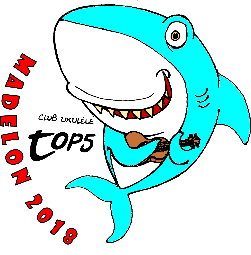 CoupletRefrainIntro : C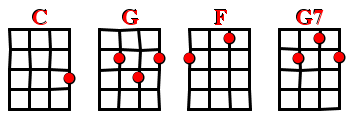 CoupletRefrainCoupletRefrain Couplet (trémolo, puis normal)RefrainCCCG2 xGGGC2 xFFCC2 xGGCC2 xCCC2 xGGG2 xG7G7G72 xC2 x